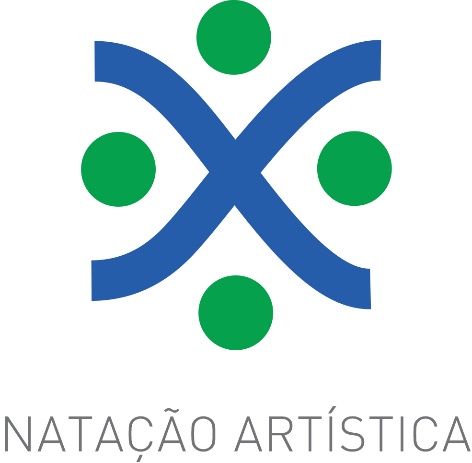 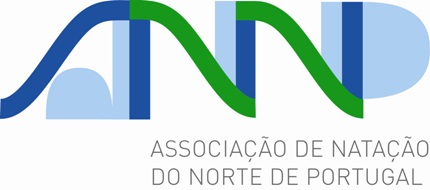 Clubes ParticipantesFOCA – Clube de Natação de FelgueirasCFP – Clube Fluvial PortuenseOSCN –Ovar Sincero – Clube de NataçãoSCE – Sporting Clube de EspinhoCRM – Centro Recreativo MurtoensePrograma da CompetiçãoDomingo, 24 de Novembro de 2019Piscina Municipal de Lousada       Reuniões:       Aquecimento:HORÀRIO14h00- Figuras  InfantisIntervalo16h15 - Figuras  Juvenis FIGURAS OBRIGATÒRIAS – CATEGORIA INFANTILFig,1 - 106 Perna de Ballet Esticada   C.D. 1.6Fig.2 - 301   Barracuda                        C.D. 1.9 FIGURAS OPCIONAIS– CATEGORIA INFANTILFig,3 - 420 Passeio á retaguarda        C.D. 1.9Fig.4 –327 Bailarina                             C.D. 1.8Pré Swimmer – Mariana Teixeira – Fig. Obrigatórias                          Carolina Figueiredo – Fig. OpcionaisIntervaloFIGURAS OBRIGATÒRIAS – CATEGORIA JUVENILFig,1- 423 Ariana                      C.D. 2.2Fig.2 – 143 Rio                          C.D. 3.1FIGURAS Opcionais – CATEGORIA JUVENILFig,3 - 351 Júpiter                   C.D. 2.8Fig.4 - 437 Oceânea                C.D. 2.1Pré Swimmer –– Mariana Teixeira – Fig. Obrigatórias                            Carolina Figueiredo – Fig. OpcionaisIntervaloDesfile e Cerimónia de Entrega de Prémios.Lousada, 24/11/2019InícioFimReuniões13h0013h30Reunião de Delegados13h30h14h00Reunião de ArbitragemInícioFimFiguras13h4514h15Aquecimento Categoria Infantil15h3016h00Aquecimento Categoria JuvenilPainel 1 – Fig.1Painel 2 – Fig.3Inicia a nadadora número115Painel 1 – Fig.2Painel 2 – Fig.4Inicia a nadadora número82101Joana Gonçalves                                       Inicia a 1ª Fig.                                                       FOCA2Leonor CorreiaCRM3Margarida CruzOSCN4Inês BrandãoFOCA5Inês FernandesOSCN6Rita DiogoFOCA7Matilde Francisca ReisSCE8Luísa Xavier Maia                                       Inicia a 2ª Fig.CFP9Valentina Rebelo PinheiroOSCN10Ana Beatriz SilvaFOCA11Maria João AlmeidaCFP12Maria Moura FonsecaCFP13Ana Margarida CardosoFOCA14Leonor Almeida                                          OSCN15Maria Oliveira                                             Inicia a 3ª Fig.OSCN16Marisol Silva PereiraCRM17Mafalda FariaFOCA   18Sofia FigueiredoOSCN19Lara RomãoOSCN20Maria Simão PrestesCFP21Elisabete Bayer Fortunato                         Inicia a 4ª Fig.CFP22Barbara SousaFOCA23Sofia RibeiroCFP24Carolina Gomes MarinhoSCE25Margarida VasconcelosCFP26Mafalda de PaulaOSCN27Matilde SampaioFOCA28Inês BerlinchasOSCN29Mafalda BrochadoFOCAPainel 1 – Fig.1Painel 3– Fig.3Inicia a nadadora número113Painel 2– Fig.2Painel 4 – Fig.4Inicia a nadadora número71901Marta Valente                                                  Inicia a Fig,1OSCN2Helena HenriquesFOCA3Rita Pereira SousaCRM4Sofia Correia CunhaCFP5Raquel Ali RodriguesFOCA6Inês FonsecaOSCN7Liliana Costa Soares                                         Inicia a Fig.2CFP8Maria Miguel CastroSCE9Ana Filipa SilvaCRM10Ana Jorge OliveiraOSCN11Barbara Leal SáFOCA12Carolina Sofia CardosoSCE13Margarida Vieira Santos                                  Inicia a Fig.3CRM14Carolina Leite   OSCN15Mariia KravchenKoFOCA16Ana Rita RamosOSCN17Inês Maria DubiniCFP18Catarina Vieira MartinsCRM19Rita Baptista Bastos                                         Inicia a Fig.4CFP20Samantha PereiraOSCN21Carolina Cruz FernandesSCE22Matilde Pinto SousaCFP23Beatriz MaravalhasCRM24Ariana Filipa MeirelesCFP25Benedita LopesOSCN26Maria Beatriz BrochadoFOCA27Gabriela Mendes FerreiraFOCA